TRINITY METHODIST CHURCH, HARROGATE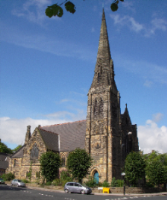 A crèche is available for any children who wish to join them during the service.www.trinityharrogate.org.uk		SUNDAY 2nd OCTOBER 2016 	10:30am	Rev G Robertson (Holy Communion)	Stewards:	Anthea Shenton & Sue Covill  	Readers:	Don Rolls & Anthea Shenton	Organist:	Jean Clay    	Flowers:	Frances Runcorn		TUESDAY 4th OCTOBER 2016	12:00noon	Luncheon Club	7:15pm	Steel Band		FRIDAY 7th OCTOBER 2016	10:00am	Trinity Tots 		SUNDAY 9th OCTOBER 2016  	10:30am	Rev C Gillespie	4:00pm	Messy ChurchTRINITY NOTICES – Please let Tracey have any items for Sunday 9th October by Tuesday 4th October.  She can be contacted on 01423 8****2 or by e-mail at ***r@talktalk.net Please note: notices are on the website each week. www.trinityharrogate.org.uk  Please email Tracey D’Alessandro-Rixon with amends or additions.  TRINITY IS ON FACEBOOK Search for Trinity Methodist Church, Harrogate. Many thanks to the CIRCUIT STEEL BAND who entertained us so wonderfully following the Harvest Faith Lunch last Sunday.  Everyone enjoyed and appreciated listening to the various items they played.  We look forward to hearing them again on Saturday 17th December at the Church Coffee morning.  Thanks again.CHURCH COUNCIL MEMBERS I am required to give you notice and ask for your attendance at Trinity Methodist Church for a meeting of the Church Council to be held at 7:30pm on Tuesday 18th October 2016.  Please advise me if you are unable to attend.  Adele Goodall, Church Council Secretary.THE CRAFT GROUP at Martin Grange invites you to tea and cake in the Bistro on Tuesday 4th October at 2:30pm to view their handmade Christmas cards.   The profits from the sale will go to a local charity.HARROGATE HOSPITAL RADIO are looking for some people to be request collectors.  If you would like further information please contact Nicola Pollard on 01423 553342.CHOREO CIRCUIT LITURGICAL DANCE GROUP Rehearsals at Bilton Area Methodist Church, Skipton Road Harrogate on Tuesday evenings 7.15pm to 8.30pmLAY EMPLOYEES ORIENTATION PROGRAMME 2017 on Monday 13th March 10:30am-4:00pm.  For further information please contact Sian Henderson yorkhullsecretary@btinternet.com CHRISTMAS ANGELS if you are can knit some Angels please contact www.christmasangel.net 


TRINITY METHODIST CHURCH, HARROGATEA crèche is available for any children who wish to join them during the service.www.trinityharrogate.org.uk		SUNDAY 2nd OCTOBER 2016 	10:30am	Rev G Robertson (Holy Communion)	Stewards:	Anthea Shenton & Sue Covill  	Readers:	Don Rolls & Anthea Shenton	Organist:	Jean Clay    	Flowers:	Frances Runcorn		TUESDAY 4th OCTOBER 2016	12:00noon	Luncheon Club	7:15pm	Steel Band		FRIDAY 7th OCTOBER 2016	10:00am	Trinity Tots 		SUNDAY 9th OCTOBER 2016  	10:30am	Rev C Gillespie	4:00pm	Messy ChurchTRINITY NOTICES – Please let Tracey have any items for Sunday 9th October by Tuesday 4th October.  She can be contacted on 01423 8****2 or by e-mail at ****r@talktalk.net Please note: notices are on the website each week. www.trinityharrogate.org.uk  Please email Tracey D’Alessandro-Rixon with amends or additions.  TRINITY IS ON FACEBOOK Search for Trinity Methodist Church, Harrogate. Many thanks to the CIRCUIT STEEL BAND who entertained us so wonderfully following the Harvest Faith Lunch last Sunday.  Everyone enjoyed and appreciated listening to the various items they played.  We look forward to hearing them again on Saturday 17th December at the Church Coffee morning.  Thanks again.CHURCH COUNCIL MEMBERS I am required to give you notice and ask for your attendance at Trinity Methodist Church for a meeting of the Church Council to be held at 7:30pm on Tuesday 18th October 2016.  Please advise me if you are unable to attend.  Adele Goodall, Church Council Secretary.THE CRAFT GROUP at Martin Grange invites you to tea and cake in the Bistro on Tuesday 4th October at 2:30pm to view their handmade Christmas cards.   The profits from the sale will go to a local charity.HARROGATE HOSPITAL RADIO are looking for some people to be request collectors.  If you would like further information please contact Nicola Pollard on 01423 553342.CHOREO CIRCUIT LITURGICAL DANCE GROUP Rehearsals at Bilton Area Methodist Church, Skipton Road Harrogate on Tuesday evenings 7.15pm to 8.30pmLAY EMPLOYEES ORIENTATION PROGRAMME 2017 on Monday 13th March 10:30am-4:00pm.  For further information please contact Sian Henderson yorkhullsecretary@btinternet.comCHRISTMAS ANGELS if you are can knit some Angels please contact www.christmasangel.net